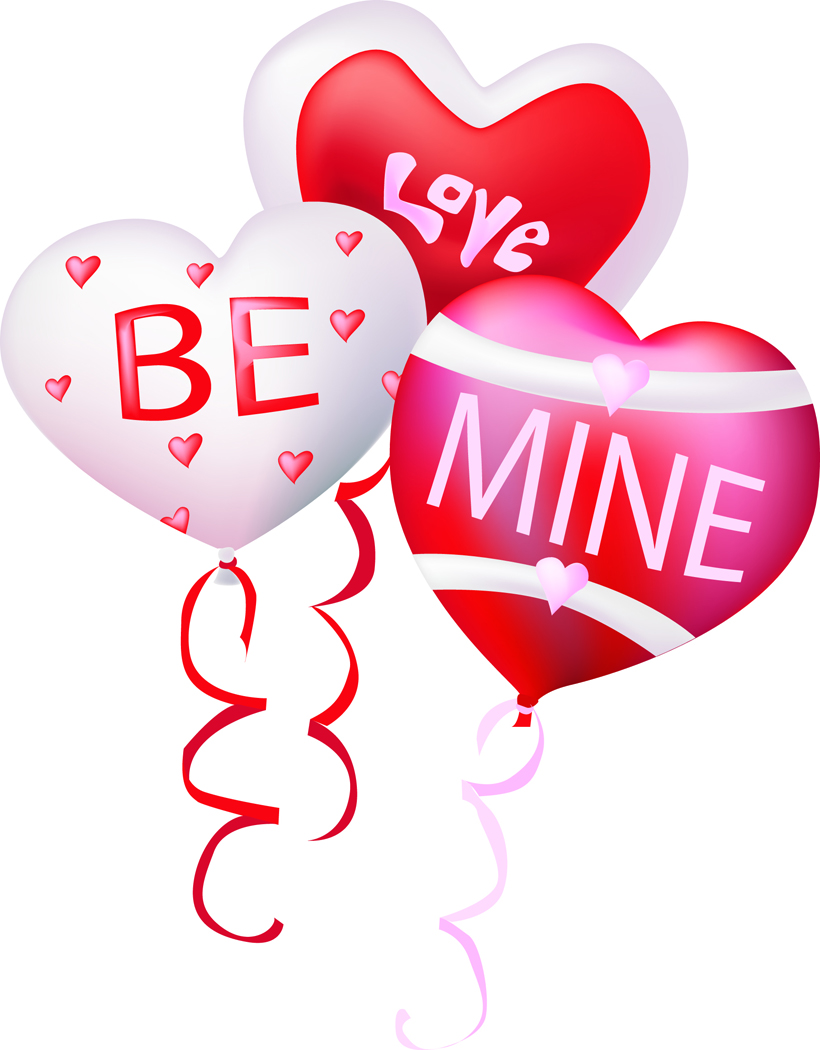 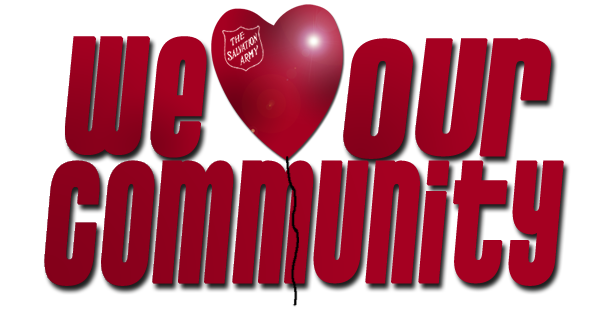 Join us for aCommunity Celebration(Location/Date/Time)Sponsored byThe Salvation Army Corps NameYour Corps AddressYour Corps Phone # or WebsiteJoin us for aCommunity Celebration(Location/Date/Time)Visit us:The Salvation Army Corps NameYour Corps AddressYour Corps Phone # or WebsiteSUNDAYS at (Your Worship Service Time)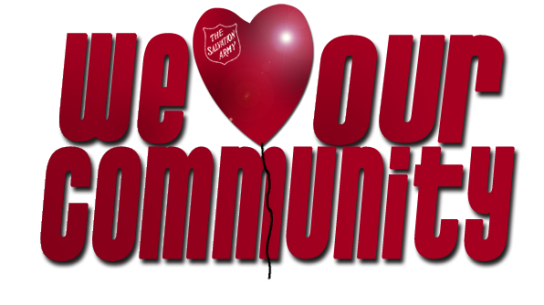 God so loved the worldthat He gave His only Son.John 3:16God Loves YouAnd We Love You! Visit us:The Salvation Army Corps NameYour Corps AddressYour Corps Phone # or WebsiteSUNDAYS at (Your Worship Service Time) God so loved the worldthat He gave His only Son.John 3:16God Loves YouAnd We Love You! Visit us:The Salvation Army Corps NameYour Corps AddressYour Corps Phone # or WebsiteSUNDAYS at (Your Worship Service Time) God so loved the worldthat He gave His only Son.John 3:16God Loves YouAnd We Love You! Visit us:The Salvation Army Corps NameYour Corps AddressYour Corps Phone # or WebsiteSUNDAYS at (Your Worship Service Time) God so loved the worldthat He gave His only Son.John 3:16God Loves YouAnd We Love You! Visit us:The Salvation Army Corps NameYour Corps AddressYour Corps Phone # or WebsiteSUNDAYS at (Your Worship Service Time) God so loved the worldthat He gave His only Son.John 3:16God Loves YouAnd We Love You! Visit us:The Salvation Army Corps NameYour Corps AddressYour Corps Phone # or WebsiteSUNDAYS at (Your Worship Service Time) God so loved the worldthat He gave His only Son.John 3:16God Loves YouAnd We Love You! Visit us:The Salvation Army Corps NameYour Corps AddressYour Corps Phone # or WebsiteSUNDAYS at (Your Worship Service Time) God so loved the worldthat He gave His only Son.John 3:16God Loves YouAnd We Love You! Visit us:The Salvation Army Corps NameYour Corps AddressYour Corps Phone # or WebsiteSUNDAYS at (Your Worship Service Time) God so loved the worldthat He gave His only Son.John 3:16God Loves YouAnd We Love You! Visit us:The Salvation Army Corps NameYour Corps AddressYour Corps Phone # or WebsiteSUNDAYS at (Your Worship Service Time) God so loved the worldthat He gave His only Son.John 3:16God Loves YouAnd We Love You! Visit us:The Salvation Army Corps NameYour Corps AddressYour Corps Phone # or WebsiteSUNDAYS at (Your Worship Service Time) God so loved the worldthat He gave His only Son.John 3:16God Loves YouAnd We Love You! Visit us:The Salvation Army Corps NameYour Corps AddressYour Corps Phone # or WebsiteSUNDAYS at (Your Worship Service Time)God so loved the worldthat He gave His only Son.John 3:16God Loves YouAnd We Love You! Visit us:The Salvation Army Corps NameYour Corps AddressYour Corps Phone # or WebsiteSUNDAYS at (Your Worship Service Time)God so loved the worldthat He gave His only Son.John 3:16God Loves YouAnd We Love You! Visit us:The Salvation Army Corps NameYour Corps AddressYour Corps Phone # or WebsiteSUNDAYS at (Your Worship Service Time)